МДОУ № 3 детский сад « Ивушка» ЯМР   «Мы – друзья природы». Развлечение по экологии для 3-4 лет.Подготовила: Туркова П.А. Семченко А.Д.29.07.2022 г. «Мы – друзья природы». Задачи.  Расширять представления детей о лесе и его обитателях, формировать элементы экологического сознания, воспитывать бережное и заботливое отношение к природе, развивать познавательную активность, создать радостное настроение обогащать словарный запас детей.Оборудование:  игры: «Хорошо-плохо», «Кто где живёт?», фонограмма «Звуки леса», картинки: солнце, облака, цветы, птицы, медальки «Друзья леса» по количеству детей; корзина с печеньем в форме орешков.Интеграция образовательных областей: социально-коммуникативное развитие, речевое развитие, художественно-эстетическое развитие, познавательное развитие, физическое развитие.Предварительная работа: беседа о лесе, о диких животных; рассматривание альбома «Правила поведения в природе», плаката «Кому нужны деревья в лесу»; разучивание логоритмики «Мы идем лесной дорогой».Действующие лица: ведущая, старик – Лесовик (взрослые).Ход развлечения.Дети выходят на площадку, их встречает ведущая.Ведущая. Посмотрю на ваши лица, с кем бы мне здесь подружиться? Ты кто? Обращается к детям.Дети. Я – Никита, я – Катя…Ведущая. Здравствуйте милые дети, вы всех прекрасней на свете! Я вас приглашаю на лесную прогулку. Ребята, лес – это родной дом для растений, птиц, животных.Кто лес уважает, растения не обижает,Зверятам помогает, тот гостем желанным в лесу бывает.Тот настоящий друг леса. Вот сегодня мы и узнаем, настоящие вы друзья леса или нет. Но прежде чем отправиться в лес, давайте вспомним правила поведения в лесу.Игра «Можно - нельзя». Воспитатель называет действия, дети отвечают: «можно», «нельзя».ломать ветки; оставлять после себя мусор;разорять гнезда и муравейники;кувыркаться в траве;собирать ягоды;уничтожать ядовитые грибы;разжигать костры;отдыхать на пеньке.Ведущая. А теперь можно отправляться на лесную прогулку.Логоритмика «Мы идем лесной дорогой» Звучит фонограмма «Звуки леса», дети идут по кругу, говорят слова и выполняют движения:Мы идем лесной дорогой, (обычная ходьба) Интересного тут много,По дорожке в лес пойдём,Чудеса в лесу кругом: (ладони приложить к щекам, покачать головой)Вот растёт под ёлкой гриб, (руки сложить над головой «шляпкой»)Рябинка пламенем горит, («фонарики» на четыре счёта)Белка скачет скок, поскок, (прыжки)И орешки щёлк, да щёлк. (хлопки в ладоши)Тихо, тихо, не шумите, (палец приложить к губам)По дорожке в лес идите; (ходьба на носочках)Мы для леса все друзья, обижать друзей нельзя!Ведущая. Ребята, вот мы и попали в лес. Но здесь кто то намусорил давайте с вами соберем весь мусор. Игра «Собери мусор» (бумажки)Появляются старик-лесовик.Ведущая. Кто Вы дедушка?Лесовик. Это я – лесной старик, называюсь Лесовик.Этот лес я сторожу, за порядком здесь слежу.Ведущая. Здравствуй, Лесовик!Лесовик. Здравствуйте, дети! Зачем пожаловали?Ведущая. Мы с ребятами в лес пришли погулять.Лесовик. Знаю, как вы гуляете. Цветы топчите, насекомых обижаете, зверей пугаете. Не пущу вас в лес!Ведущая. Лесовик, наши дети лес любят и знают правила поведения в лесу.Лесовик. А это я сейчас проверю.  Я для вас разные задания подготовил, вот сейчас и узнаем, что вы знаете о животных, растениях.1. Задание «Назови одним словом»Волк, лиса, медведь, заяц – это …звери.Берёза, сосна, дуб, рябина – это …деревья.Воробей, синица, дятел, ворона – это …птицы.Клубника, малина, смородина, крыжовник – это …ягоды.Бабочка, комар, стрекоза, муха – это …насекомые.Ромашка, роза, тюльпан, мак – это …цветы.2. Задание «Загадки о животных»1. Хожу в пушистой шубе, живу в густом лесу.В дупле на старом дубе орешки я грызу. (Белка.)2. Когда я голодный меня не встречай,Щелкну зубами, съем невзначай. (Волк.)3. Летом по лесу гуляет,Зимой в берлоге отдыхает. (Медведь.)4. Лежала между ёлками подушечка с иголкамиТихонечко лежала, потом вдруг убежала. (Ёж.)5. Рыжая плутовка, хитрая да ловкая,В сарай попала, кур пересчитала. (Лиса.)6. Длинноухий трусишка, залез в огород,Увидел морковку, хвать быстро – и в рот. (Заяц.)Лесовик.  Молодцы, ребята, с этими заданиями справились. Ну, раз так, добро пожаловать в лес. А здесь вас ждёт новое задание - помогите животным, птичкам найти свой домик.3. Задание «Кто где живёт?» Дети подходят к столу и составляют пары «Животное (насекомое, птица) - его дом». Музыкальная пауза. Песня-игра «У оленя дом большой».Ведущая. Ребята, в лесу много разных птиц. Какую пользу приносят птицы лесу?Лесовик. А вы, ребята, знаете птиц, живущих в наших лесах? Сейчас проверим.4. Задание «Что за птица»1. Кто на елке на суку, счет ведет: ку-ку, ку-ку? (Кукушка.)2. Верещунья, белобока, а зовут ее … сорока.3. Угадайте, эта птица скачет по дорожке,Словно кошки не боится – собирает крошки,А потом на ветку – прыг, и чирикнет: Чик-чирик! (Воробей.)4. Всю ночь летает – мышей добывает.А станет светло, спать летит в дупло. (Сова.)5. Я по дереву стучу, червячка добыть хочу,Хоть и скрылся под корой – все равно он будет мой! (Дятел.)Ведущая. Ребята, заканчивается наша прогулка. Я, думаю, вы теперь станете настоящими друзьями леса, будете беречь его и любить. Воспитатель вручает медальки «Друзья леса». Пора возвращаться в детский сад. Давайте поблагодарим Лесовика за интересную прогулку.Лесовик. А я приготовил для вас подарки. Лесовик дарит детям корзину с печеньем в форме орешков. 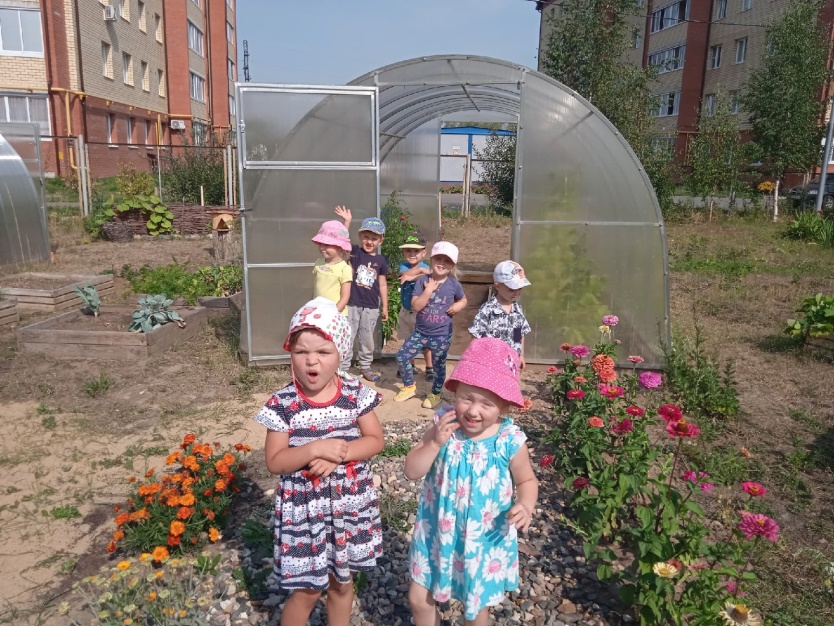 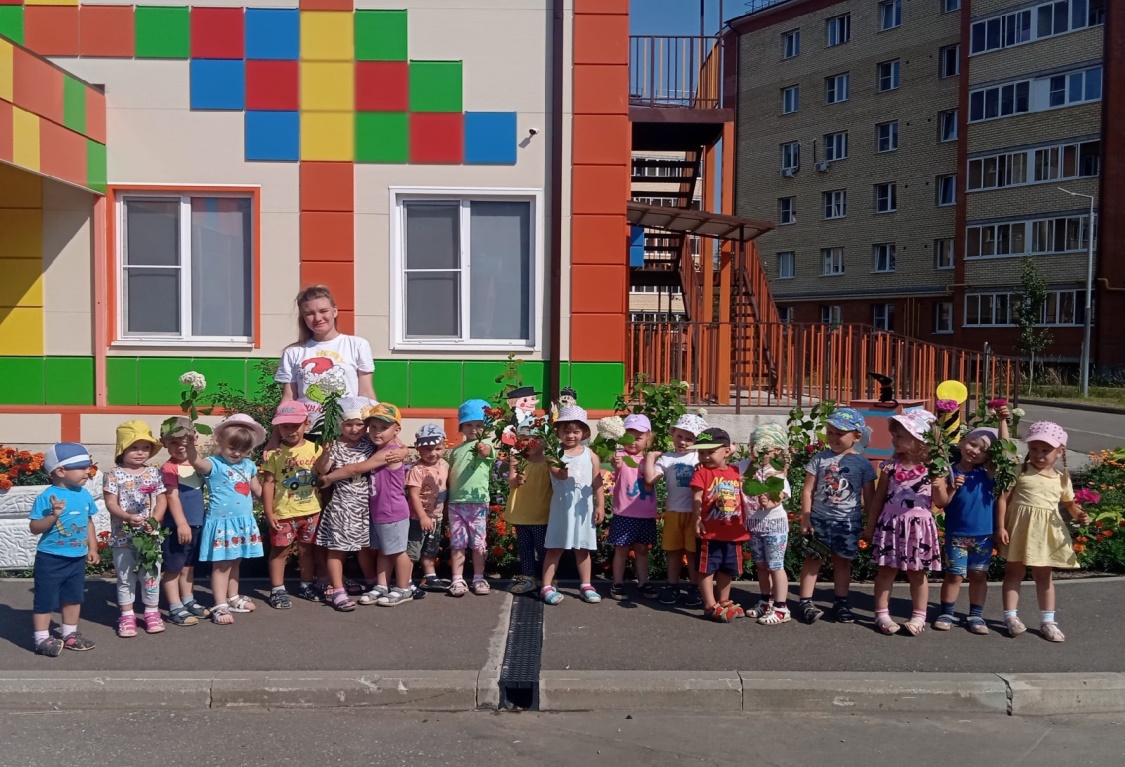 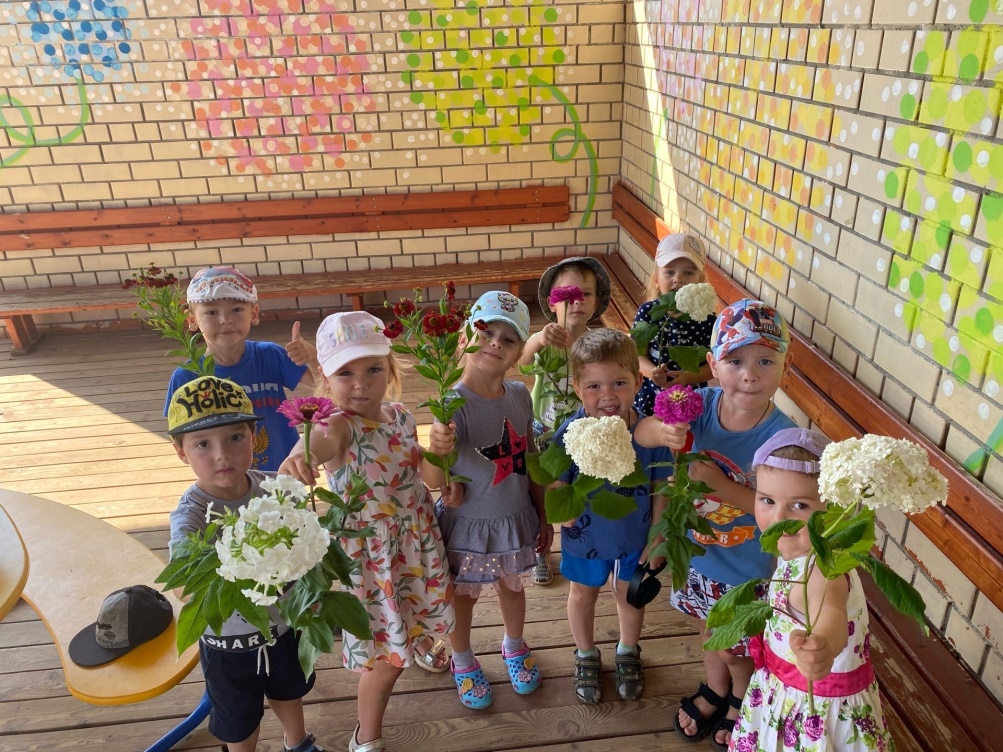 